							Formun veriliş tarihi : …. / …. / 20…..					                        Unvanı-Adı Soyadı  : ………………….							İMZASI	          : ………………….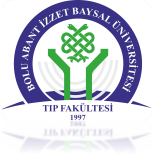 BOLU ABANT İZZET BAYSAL ÜNİVERSİTESİTIP FAKÜLTESİ DEKANLIĞIDOKÜMAN KODU: PER.FR.01BOLU ABANT İZZET BAYSAL ÜNİVERSİTESİTIP FAKÜLTESİ DEKANLIĞIYAYIN TARİHİ:16.06.2020BOLU ABANT İZZET BAYSAL ÜNİVERSİTESİTIP FAKÜLTESİ DEKANLIĞIREVİZYON NO 00BOLU ABANT İZZET BAYSAL ÜNİVERSİTESİTIP FAKÜLTESİ DEKANLIĞIREVİZYON TARİHİ:00     AKADEMİK PERSONEL BİLGİ FORMUSAYFA NO:01Kurum Sicil No				:Adı Soyadı				          :Unvanı					:Eğitim Durumu/Yılları 				Yükseköğretim			:	Yüksek lisans/Tıpta Uzm.	: 		Doçentlik				:	Profesörlük			          :Diploma No				          :Diploma Tescil No			:Diploma Tescil Tarihi		          :Branşı 1-2 /Uzmanlık 1-2 No	          :Doğum Yeri ve Tarihi		          :Baba Adı					:Anne Adı                                             :Kan Grubu				          :T.C Kimlik Numarası			:Daha önce çalışmış ise;Emekli Sicil Numarası     :İş Bankası Hesap Numarası	          :İş Bankası IBAN Numarası		:İkametgah Adresi			          :Cep Telefonu            		          :e-mail adresi				:DAHA ÖNCE MEMURİYETİ VAR İSEMEMURİYETE İLK BAŞLAMA TARİHİ	: